.Intro music 32 countsDance sequence :  AAB – A, A(16cts) – AB – AAB – Tag – AAA(Part A 32 counts)A 1:	WALK FORWARD , JAZZ BOX CROSSA  2:   	STEP TOUCHES , PIVOT ½ LEFT, BACK ROCK WITH BODY SWING(note : on count 7, turn upper body to right as you look behind your shoulder)A 3:	V-STEP , SIDE ROCKSA 4: 	BACK MAMBO , MODIFIED FWD ROCK(Part B 16 counts)B 1:	SIDE , TOGETHER, SIDE, HITCH,   SIDE, TOGETHER , ¼ TURN LEFT, HITCHB 2:   	SIDE , TOGETHER, SIDE, HITCH,   SIDE, TOGETHER , ¼ TURN LEFT, HITCHTag : 4 counts tagEnding : 	Dance part A up to 16counts , then turn ½ left to face front and poseENJOY THE DANCE !!Contact email : benediktamanna@gmail.comU In My Mind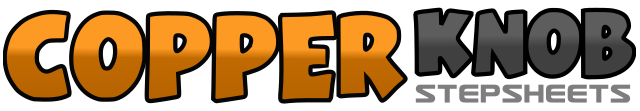 .......Count:48Wall:2Level:Phrased Improver.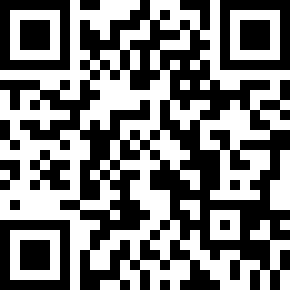 Choreographer:Manullang Benedikta Manna (INA) - July 2017Manullang Benedikta Manna (INA) - July 2017Manullang Benedikta Manna (INA) - July 2017Manullang Benedikta Manna (INA) - July 2017Manullang Benedikta Manna (INA) - July 2017.Music:Picture of You - BoyzonePicture of You - BoyzonePicture of You - BoyzonePicture of You - BoyzonePicture of You - Boyzone........1 – 4Walk forward on R – L – R – L5 – 8Cross R over L – step L back – step R back diagonally – cross L over R1 – 2R step back – touch L  forward3 – 4L step next to R – touch R to side5 – 6R step forward – ½ turn left weight on L    ( 6:00)7 – 8Rock back on R – recover on L1 – 2Step R fwd diagonally right – step L fwd diagonally left3 – 4Step R back to centre – step L next to R5 – 6Rock R to side (body angle to diagonal left) – step R next to L7 – 8Rock L to side (body angle to diagonal right) – step L next to R1 & 2Rock R behind L – recover on L – step R next to L3 & 4Rock L behind R – recover on R – step L next to R5 – 6&R rock fwd – recover on L – step R next to L7 & 8L rock fwd – recover on R – step L next to R1 – 4Step R to side – step L next to R – step R to side – hitch L knee5 – 8Step L to side – step R next to L – turn ¼ left step L fwd – hitch R knee (9:00)1 – 4Step R to side – step L next to R – step R to side – hitch L knee5 – 8Step L to side – step R next to L – turn ¼ left step L fwd – hitch R knee (6:00)1 – 4Step R fwd – pivot ½ left – step R fwd – pivot ½ left